PRESENSI DOSEN MK KEPERAWAYAN NEUROVASKULER KELAS 83TAHUN AKADEMIK 2022-2023 (GENAP)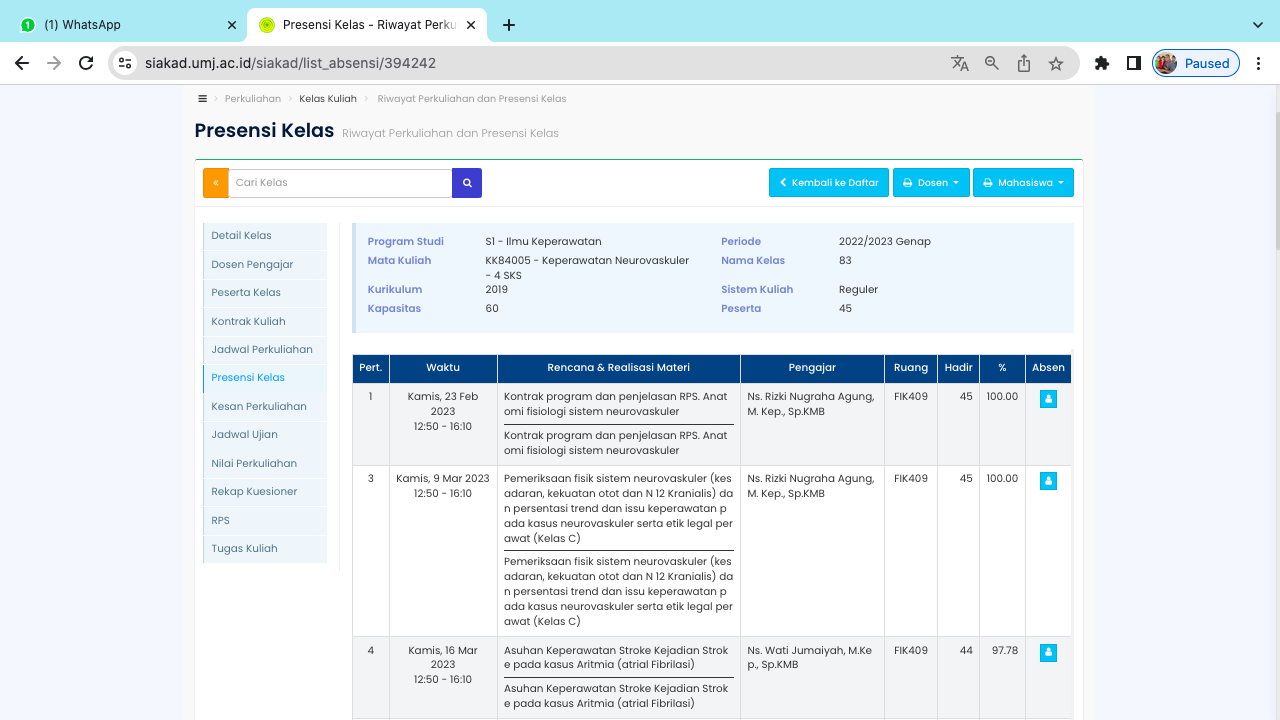 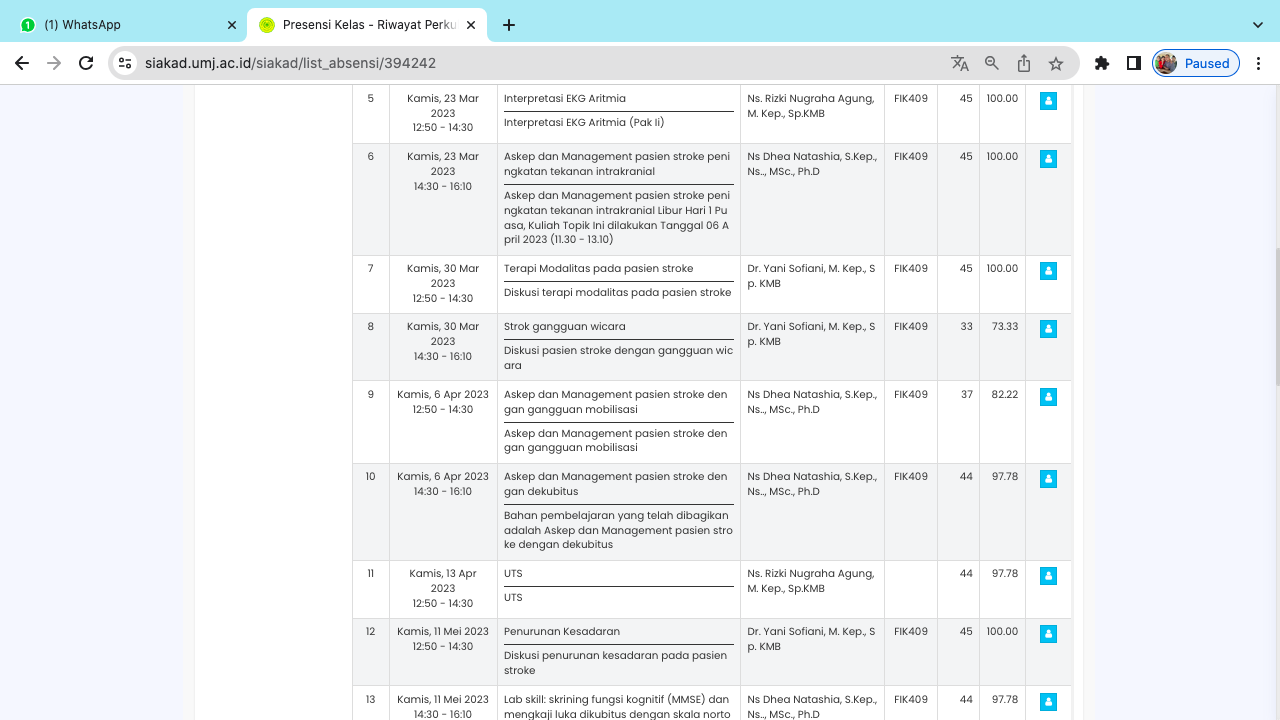 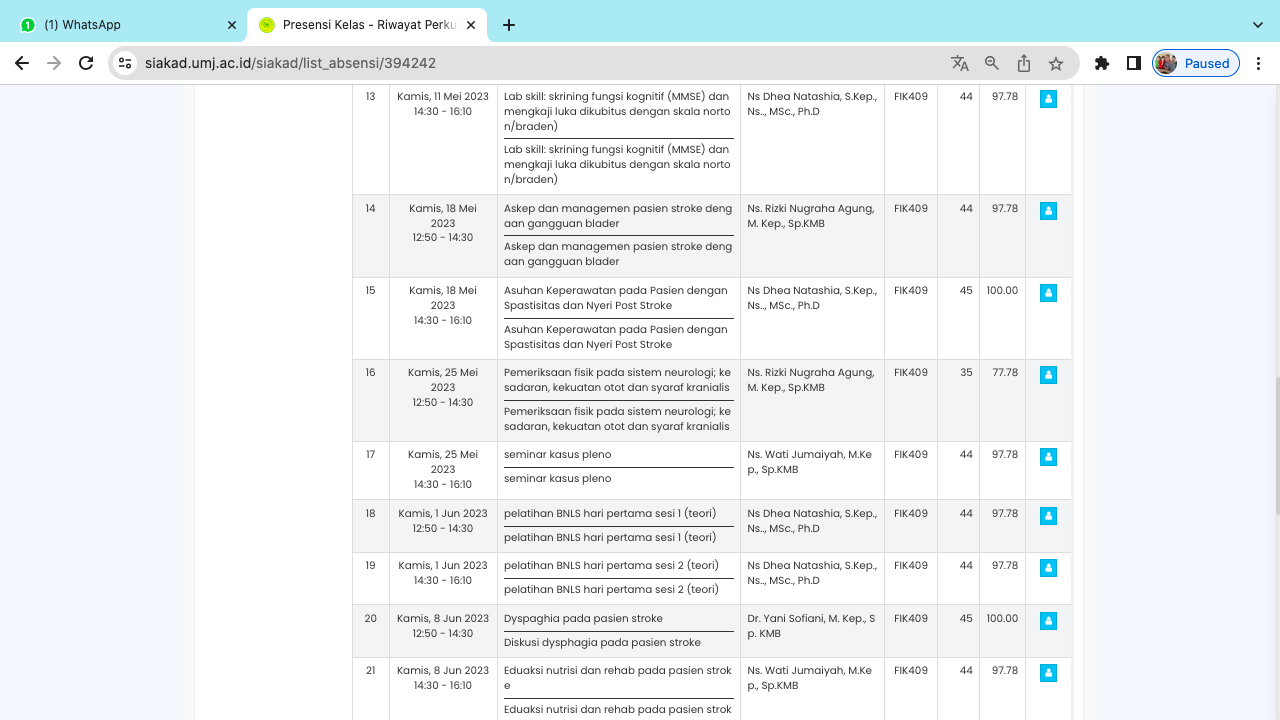 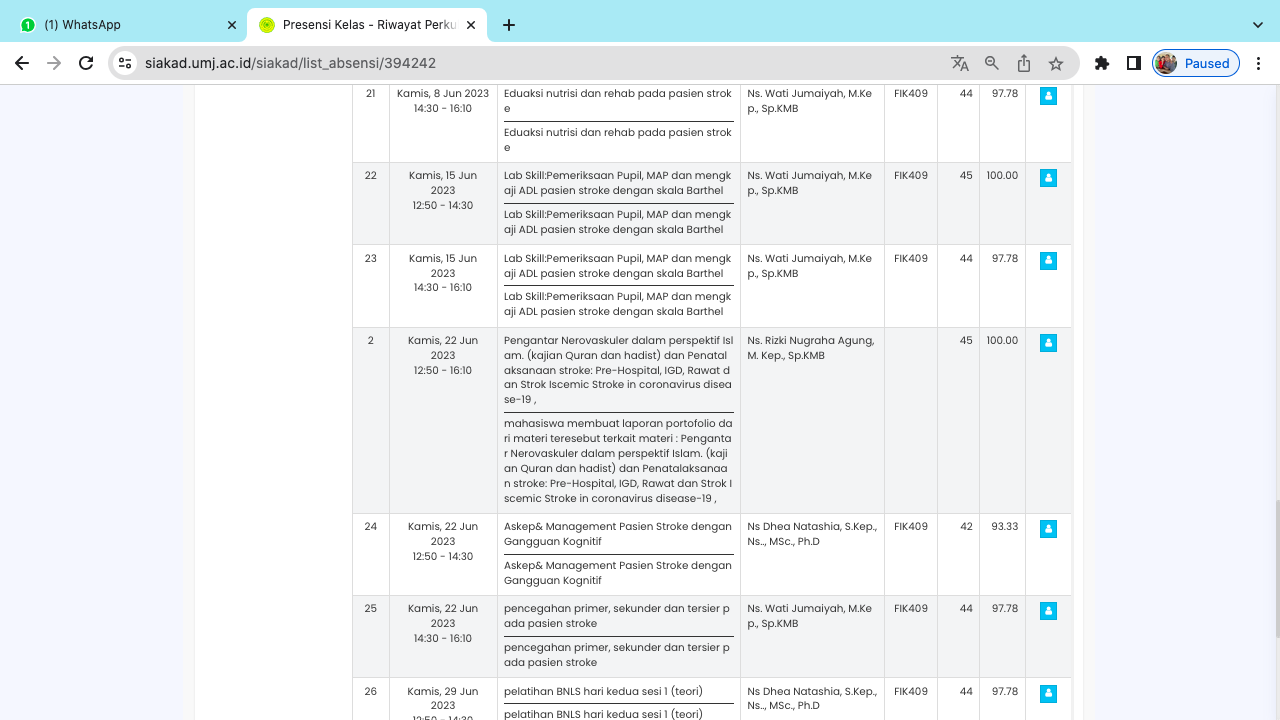 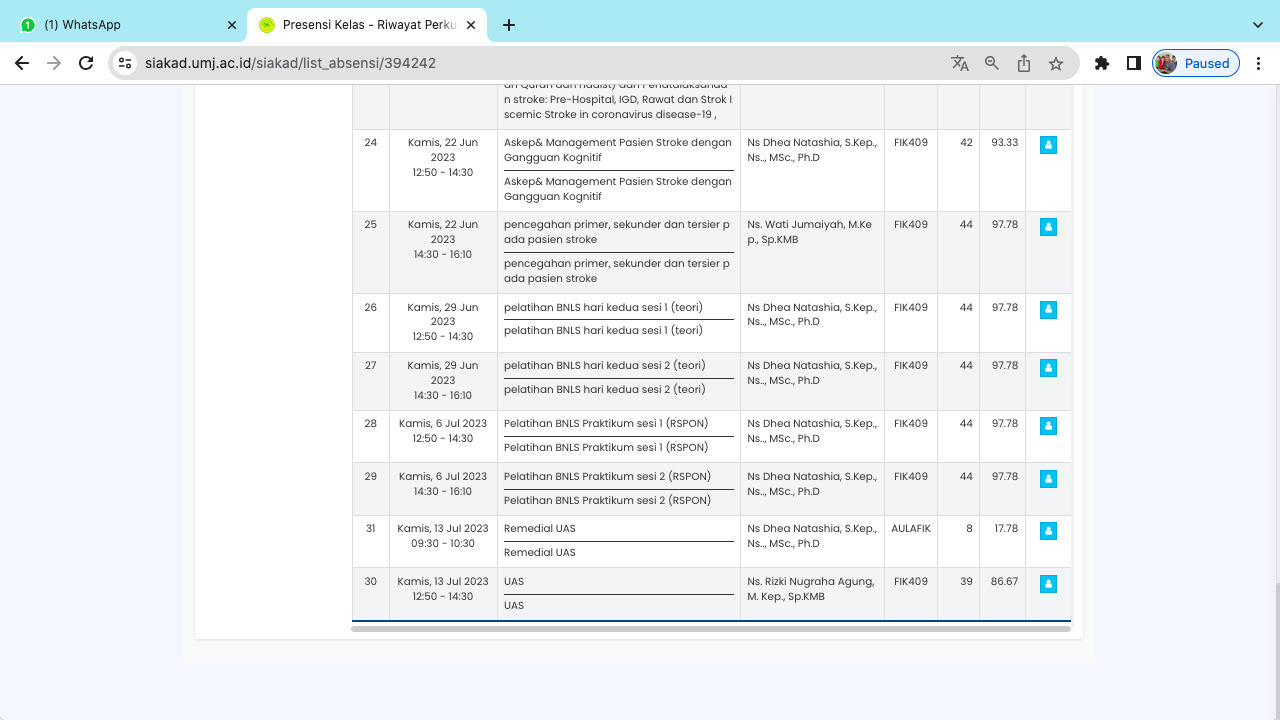 